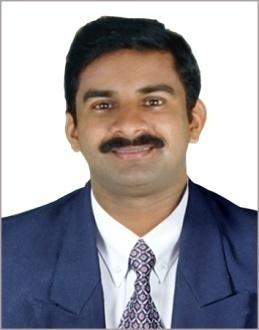 JOEMON Accountant General. (With Valid UAE Driving Licence)E-mail : JOEMON.308827@2freemail.com M.COM Finance SummaryFinance and accounting expert with more than  7 years’ experience in business development and growth with development of short and long-term financial plans budgets and forecasts for companies. Experienced in the daily operations of businesses along with managing staff to increase productivity and compliance. Instrumental in working with superiors and departments in order to manage financial and accounting procedures.WORK EXPERIENCE:SAM ENGINEERING CONSTRUCTION Office No. 25, Ground Floor, Plot No. 11 , Satyam Apartment ,Sector 2 E, Kalamboli, Navi Mumbai , -410218Designation : Accountant .Period : May 5  2017  to  Till Date Company 	: TECH .TOWER ELECTRICAL ACCESSORIES TRADING CO, ABUDHABI UAE. Period		: Sep 2009 to June 2012. Designation	:  Accountant General Company	: GENFOCUS ELECTROMECHANICAL CONTRACTING  ABUDHABI UAE  Period	: Aug 2012 to  November 2016 .Designation	: Accountant Job Duties handled: Responsibilities Perform daily accounting transactions such as creating & posting vouchers. Accurately record cash transactions. Day to day banking activities. Supervise & coordinate in petty cash activities for the company. Entering the petty cash related business data into accounting system used by the organization Perform timely monthly reconciliations of cash A/c Prepare daily cash summary. Maintain Accounts Receivable & Payable ledgers, checking, verifying and posting supplier/vendors invoices. Prepare Statement of account, fully reconciled & supported with relevant and original approved documents. Prepare monthly / weekly and other periodical financial reports. Payment Follow-Up and Preparation of cheque Calculate & distribute salary to employees. Calculate payroll related calculations including deduction, staff benefits etc. Prepare debtors' listings & constantly follow up for payments. Bank reconciliation and reconciliation of debtors and creditors. Handle purchase & sales transactions.EDUCATIONAL QUALIFICATION:B.COM from Calicut University M.COM from Kerala UniversityComputer Skills:Tally, Quick Books,M.S Office.PEACHTREEMS Excel, MS Word, Powerpoint.Accounting Packages:Expert Knowledge in Tally. And Peachtree. Linguistic Skills:	Speak/Read/Write		:	English, Hindi, Malayalam.Personal Details:	Age & Date of Birth		:	35, 22th July 1982	Marital Status			:	Married 	Religion				: 	ChristianPassport Details:	Place of Issue			:	Kozhikode	Date of Issue			:	11/11/2008	Date of Expiry			:	10/11/2018License Details:	Place of Issue			: 	Abu Dhabi UNITED ARAB EMIRATES 	Date of issue			:	09-10-2011	Date of Expiry			:	08-10-2021	Permitted			: 	Light VehicleDeclaration:        I hereby declare that the particulars mentioned above are true and correct.Thanking youYours Sincerely 